  Doanh Nghiệp Bóng Đá Trẻ Em                                     Cộng Hòa Xã Hội Chủ Nghĩa Việt Nam      Thành Phố Hồ Chí Minh 				             Độc lập - Tự do - Hạnh Phúc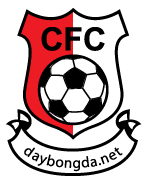 HỢP ĐỒNG CUNG CẤP HỌC VIÊN - HỢP TÁC GIẢNG DẠYBÓNG ĐÁ TRẺ EM (U5 - U15)   Căn cứ vào Bộ luật Dân sự.   Căn cứ điều kiện hợp tác của đối tác và khả năng của mỗi bên:Hôm nay, ngày ……...  tháng ...…..  năm 20.......;  tại Văn phòngDoanh Nghiệp Bóng Đá Trẻ Em Thành Phố Hồ Chí MinhBÊN A: Ông : …………………………………………………………………………………………………………   Chức vụ:  …………………………………………………………………………………………………… Đơn vị công tác : …………………………………………………………………………………………...  Địa chỉ cư trú: ………………………………………………………………………………………………. Số điện thoại:  ………………… Di động: …………………………Email:..……………………………. Số CMND/ Hộ chiếu: ……………………………………………………………………………………… Thông tin & chủ tài khoản: ……………………..…….........; Số tài khoản: …………………................ Mở tại Ngân hàng: …………………………………; Chi nhánh……………………………………...........BÊN B:  Ông: Thống Thanh Vũ  Chức vụ: Giám đốc Địa chỉ văn phòng: 33/7B Khu phố 5, Huỳnh Tấn Phát, Thị trấn Nhà Bè, H.Nhà Bè, TP.HCM Điện thoại: (08)3.781.0381  -  Di động: 091.653.1459 - 0909.575.240 Số CMND:  021335495 ;  Ngày cấp: 1/6/2005 ;  Nơi cấp: Công an Thành phố Hồ Chí Minh. Mã số thuế: 0311950597   Điều 1: Bên B cung cấp nguồn học viên cho bên A các nhóm tuổi :I.1a) Lứa tuổi: Từ 6 tuổi đến 15 tuổi  (U5 - U15)               Cư trú trên địa bàn Thành phố Hồ Chí Minh hoặc các Tỉnh, Thành phố ở Việt Nam b) Thời gian cung cấp nguồn học viên & hợp tác giảng dạy :                         		    Từ ngày  ……………..................... đến ngày ..................................... (.............. năm)   c) Nơi để học viên đến tập luyện bóng  đá do bên B cung cấp:Sân : ………………………………………………………………………………...................Địa chỉ: ...........................................................................................................................     e/ Thời gian học: Thứ ………..................................... hằng tuần;   Từ …………… đến ...................  d) Học phí giảng dạy bên A là: …………………… / tháng / học viên.  f)  Số tiền bên B chuyển vào tài khoản bên A là: …………………… / tháng / học viên. I.2a) Tiền thu cơ sở vật chất bên B thu được sẽ dành cho hoạt động quảng cáo của bên B.                       (Bên B tặng túi Nike – VietNam chính hãng cho học viên)Điều 2: Trách nhiệm của mỗi bên:II.1/ Trách nhiệm của bên B     a) Cung cấp đúng độ tuổi cho bên A.     b) Trao đổi và thông tin kịp thời giữa bên A, bên B và phụ huynh học viên được thuận lợi.     c/ Thanh toán chi phí cho bên A sau khi bên B nhận tiền của phụ huynh học viên và chuyển          vào tài khoản cho bên B.    II.2) Trách nhiệm của bên A     a) Có trách nhiệm trao đổi kế hoạch tập luyện; Phương pháp tập luyện; Lịch trình giảng dạy...     b/ Tham gia các hoạt động chung (Ngày hội bóng đá, Trại hè với biển, du đấu…trong và ngoài          nước cùng với Câu lạc bộ khi có điều kiện cho phép)     c) Không dùng lợi ích, ảnh hưởng của CLB  làm xấu hình ảnh CLB Bóng Đá Trẻ Em TP.HCMĐiều 3: Cam kết thực hiện Hai bên cam kết thực hiện đúng các điều khoản đã kí kết. Trong quá trình thực hiện nếu có phát sinh ngoài dự kiến, hai bên phải có trách nhiệm   trao đổi, thương lượng cùng giải quyết thỏa đáng, hợp lý cho đôi bên.  Bên nào quy phạm các điều khoản cơ bản đã ký kết phải chiu trách nhiệm trước cơ quan quản lý nhà nước có thẩm quyền để giải quyết.             - Hợp đồng thành lập thành 2 bản (mỗi bên giữ 1 bản)         ĐẠI DIỆN BÊN A      			  	      ĐẠI DIỆN BÊN B                                                 						 		Giám Đốc               								    Thống Thanh Vũ                         